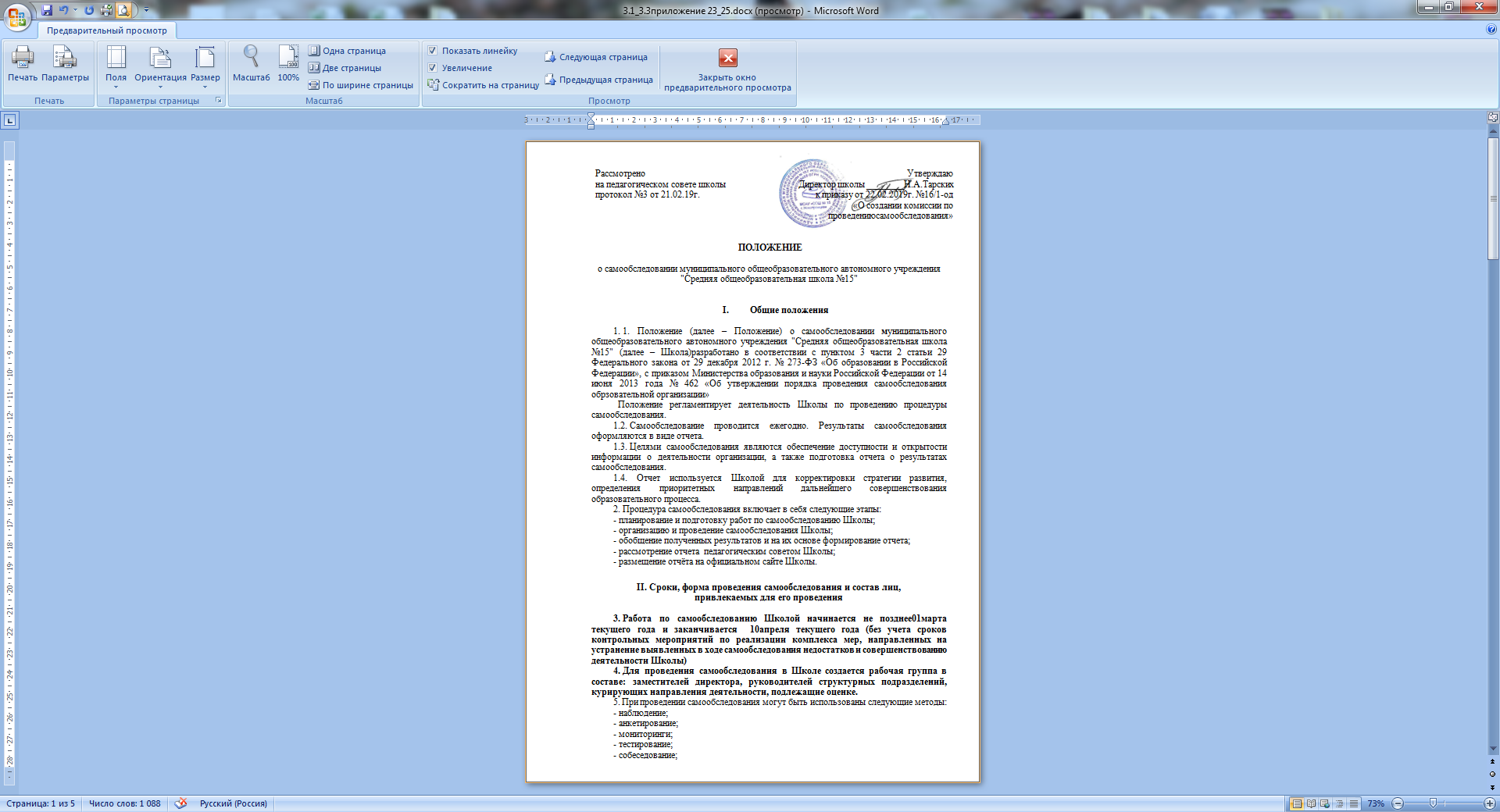 о самообследовании муниципального общеобразовательного автономного учреждения- собеседование;- определение обобщающих показателей и др.6. Самообследование проводится в форме анализа следующих основных направлений деятельности Школы:7. По результатам проведенного анализа проводится оценка основных направлений деятельности Школы.8. Рабочей группой ежегодно составляется план-график подготовки и проведения  самообследования с указанием сроков, ответственных и мероприятий.9. Состав рабочей группыутверждается  приказом директора Школы.Отчет о результатах самообследования10. Результаты самообследованияШколы  оформляются в форме отчета, включающего аналитическую часть и результаты анализа показателей деятельности.11. Отчет по самообследованию формируется по состоянию на 20 апреля  текущего года и имеет следующую структуру и объем:- оценка системы управления Учреждения; - оценка образовательной деятельности;- оценка содержания и качества подготовки обучающихся; - оценка качества кадрового состава;- оценка качества учебно-методического и библиотечно-информационного обеспечения; - оценка качества материально-технической базы; - оценка функционирования внутренней системы оценки качества образования.План подготовки и проведения работ по самообследованиюНазваниеСодержаниеОбщая характеристика образовательной деятельности ООПолное наименование и контактная информация ОО в соответствии со сведениями в ее уставе.Наличие лицензии на осуществление образовательной деятельности с указанием всех адресов и видов реализуемых образовательных программ.Взаимодействие с организациями-партнерами, органами исполнительной власти.Инновационная деятельность (при наличии)Система управления ООСтруктура управления, включая органы коллегиального и государственно-общественного управления. Взаимосвязи органов управленияСодержание подготовки обучающихсяВиды реализуемых ООП.Численность обучающихся, осваивающих ООП по уровням общего образования:• начального общего образования;• основного общего образования;• среднего общего образования.Количество индивидуальных учебных планов по разным категориям обучающихся.Направленности дополнительных общеразвивающих программ.Количество обучающихся в объединениях дополнительного образования по каждой направленностиКачество подготовки обучающихсяУспеваемость (отсутствие или наличие неудовлетворительных оценок в процентах) и качество знаний (количество оценок «хорошо» и «отлично» в процентах, количество успевающих только на указанные оценки в процентах).Количество учащихся, набравших не менее___ (указать количество) баллов по трем предметам ГИА.Количество учащихся, набравших не менее___ (указать количество) баллов по трем предметам ОГЭ.Количество призеров Всероссийской олимпиады школьников (по уровням общего образования).Количество учащихся, преодолевших установленный минимальный порог в областных и муниципальных обязательных метапредметных диагностиках.Другие показатели качества подготовки обучающихсяИнформация о востребованности выпускниковПоступление в вузы выпускников профильных классов в соответствии с профилем.Процент поступления в вузы, ссузы от общего количества выпускников.Процент выпускников, трудоустроенных без продолжения получения образованияКадровое обеспечение образовательного процессаДоля педагогических работников с высшим образованием.Категорийность педагогических работников.Группы педагогических работников по стажу работы.Возрастной состав педагогических работников.Сведения о повышении квалификации педагогических работников.Обеспеченность педагогическими работниками, не реализующими основные образовательные программы (педагог-психолог, социальный педагог, учитель-дефектолог, учитель-логопед, педагог дополнительного образования и пр.)Учебно-методическое обеспечение образовательного процессаСоответствие используемых учебников федеральному перечню.Общее количество учебных и учебно-методических пособий, используемых в образовательном процессе.Количество экземпляров учебной и учебно-методической литературы в расчете на одного учащегосяБиблиотечно-информационное обеспечение образовательного процессаСм. приложение 4 к Положению о ВСОКО (раздел 4)Материально-техническая база ООСм. приложение 4 к Положению о ВСОКО (раздел 3) Функционирование ВСОКОСм. положение о ВСОКОАнализ показателей деятельности ОО, подлежащей самообследованиюАналитическая текстовая часть, содержащая качественную оценку показателей, включая их сравнение с показателями предыдущего года / нескольких лет.Констатация точек роста и управленческих решений, которые их обеспечили. Объяснение причин отрицательной динамики по отдельным показателям (при ее наличии).Общий вывод о результатах самообследования№ п\пМероприятияСрокиОтветственные Планирование и подготовка работ по самообследованию Планирование и подготовка работ по самообследованию Планирование и подготовка работ по самообследованию Планирование и подготовка работ по самообследованию1.Проведение рабочего совещания с заместителями директора по вопросам закрепления ответственных за сбор и обобщение (анализ) информации по отдельным направлениям самообследования, формирования пакета диагностического инструментария для проведения самообследования и принятия рабочих форм представления информации2.Проведение установочного совещания с членами комиссии по механизму сбора и рабочим формам представления информации по отдельным направлениям самообследованияII. Организация и проведение самообследованияII. Организация и проведение самообследованияII. Организация и проведение самообследованияII. Организация и проведение самообследования3.Сбор информации (фактического материала) для проведения анализа (в том числе при необходимости, подготовка запросов)III. Обобщение полученных результатов и на их основе формирование отчетаIII. Обобщение полученных результатов и на их основе формирование отчетаIII. Обобщение полученных результатов и на их основе формирование отчетаIII. Обобщение полученных результатов и на их основе формирование отчета4.Статистическая обработка, сравнительный анализ и обобщение полученной информации по отдельным направлениям самообследования5.Свод и подготовка проекта отчета по итогам самообследования6.Обсуждение предварительных итогов  самообследования на совещании при директоре, разработка проекта комплекса мер, направленных на устранение выявленных в ходе самообследования недостатков и совершенствованию деятельности общеобразовательной организацииV. Подготовка и направление отчета учредителю и размещение на официальном сайте школыV. Подготовка и направление отчета учредителю и размещение на официальном сайте школыV. Подготовка и направление отчета учредителю и размещение на официальном сайте школыV. Подготовка и направление отчета учредителю и размещение на официальном сайте школы7.Корректировка проекта отчета по итогам самообследования с учетом результатов рассмотрения, подготовка итоговой версии отчета8.Подписание отчета директором и утверждение приказом комплекса мер, направленных на устранение выявленных в ходе самообследования недостатков и совершенствованию деятельности ОУ; принятие управленческих решений по кадровому составу организации (о поощрении, дисциплинарном взыскании, необходимости повышения квалификации, внесении изменений в должностные инструкции и т.д.)9.Размещение отчета по итогам самообследования на официальном сайте ОО в информационно-телекоммуникационной сети «Интернет»10.Проведение  мероприятий по реализации комплекса мер, направленных на устранение выявленных в ходе самообследования недостатков и совершенствованию деятельности ОУ (в том числе в форме совещания при директоре, собеседований и др.)11.Контроль реализации комплекса мер, направленных на устранение выявленных в ходе самообследования недостатков и совершенствованию деятельности ОУ